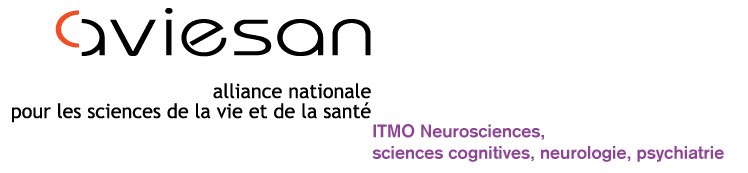 Journée Nationale de Recherche en Alcoologie13 Mars 2018Maison des Océans195 Rue Saint Jacques, Paris 5ème9h00-9h30 Introduction  Etienne Hirsch et Bernard Poulain (Directeurs de l’ITMO NNP), Madame Valérie Saintoyant (Déléguée  de la MILDECA), Mickaël Naassila (Président de la Société Française d’alcoologie), Amine Benyamina (Président de la Fédération Française d’Addictologie)9h30 -10h10 Conférence d’ouvertureModérateur : Etienne HirschLa prévention à l’épreuve de la politique et de l’actualité,  Amine Benyamina, Paris10h10 – 11h10 Session I Vive le translationnel !Modérateur : Amine Benyamina10h10 - 10h40  Trouble de l’usage d’alcool et comorbidités psychiatriques Alain Dervaux, Amiens 10h40-11h10 Modélisation animale des troubles de l’usage d’alcoolMickael Naassila, Amiens11h10-11h30 pause11h30- 12h30 Session II Cerveau et qualité de vieModérateur : Mickael Naassila11h30-12h00 Atteintes cérébrales et cognitives dans les troubles liés à l’usage d’alcool. Nicolas Cabé, Caen12h00-12h30 Echelle de qualité de vie spécifique alcool, Amandine Luquiens, Paris 12h30-13h45 Déjeuner13h45-14h45 Session III :  Précocité des expositionsModérateur : Martine Cador13h45-14h15 Alcoolisation fœtale, épigénétique et neurodéveloppementValérie Mezger, Paris14h15-14h45 Binge drinking chez les jeunes Fabien Gierski, Reims14h45-15h45 Session IV :  De la clinique aux essais thérapeutiquesModérateur : François Paille14h45-15h15 Alcool et douleur, sommeil et autres altérations du système nerveux… Maurice Dematteis, Grenoble15h15-15h45  Le projet international « Active »  sur la méthodologie des essais cliniques en alcoologie : des problèmes et quelques réponses Henri-Jean Aubin, Paris15h45-16h05 pause16h05-16h45 Conférence de clôtureModérateur : Bernard PoulainTraitements de l’alcoolodépendance : où en sommes-nous et quelles perspectives ? François Paille, Nancy16h45 – 17h30 Table ronde Bernard Poulain, Etienne Hirsch, Mickaël Naassila, Martine Cador et les orateurs de la journée17h30-18h00 Conclusion